新 书 推 荐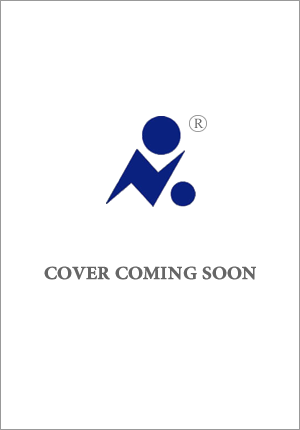 中文书名：《幸福就现在》英文书名：HAPPILY EVER NOW作    者：Cristina Wolf出 版 社：Head of Zeus代理公司：Blake Friedmann/ANA/Conor页    数：321页出版时间：2025年5月代理地区：中国大陆、台湾审读资料：电子稿类    型：爱情小说内容简介：露西·鲍温(Lucy Bowen)已经受够了浪漫。经历了多次失败的恋爱，并且发现根本找不到白马王子能与她约会之后，她完全放弃了浪漫念头……但她不能真的这么做，因为她为纽约最大的爱情小说出版商“暖心出版社”(Heartwarming)工作，并且急切地渴望升职。暖心出版社的畅销书作家鲁比·琼斯(Ruby Jones)因销量下滑而威胁要另谋他处，露西的老板安妮只得迅速采取行动。为了表明暖心出版社对鲁比的承诺（或许也可以改善一下她那已经被爱情折腾得精疲力尽的助理生活），她派露西去一个湖边小镇埃尼塔(Ehnita)，为鲁比进行为期一个月的采风与研修。露西勉强同意了。旅行结束后，她将获得升职，但如果她搞砸了，她的整个职业生涯都将岌岌可危……露西很快就意识到，和埃尼塔当地人打好关系并不像她想象中那么容易——尤其是和她的邻居，餐馆老板利亚姆·米勒(Liam Miller)。利亚姆不仅性格令她讨厌，还对城里人持有强烈的怀疑。不过，还没来得及大呼 “老套”，露西就发现自己生活在一个真实的小镇爱情故事里，故事里有一群古怪的人物，她和镇上的俊男帅哥之间也发生了化学反应。随着露西在埃尼塔的生活接近尾声，一场家庭紧急事件帮助她认清了现状，她面临着一些重要的人生决定：她是否应该告诉利亚姆她来埃尼塔的真实原因？出版社的工作对她来说还像以前那么重要吗？她真的想回到城市吗？还有，她是否终于找到了真爱……？《幸福就现在》是克里斯蒂娜(Cristina)写给爱情小说和读者的一封情书；她曾在《永恒》(Forever)杂志担任编辑助理，对这个出版业和浪漫体裁有着深入了解——这一切都在故事中得到充分体现。这本书完美地平衡了令人陶醉的浪漫爱情和现实生活的挑战，包括家庭期望的压力、冒名顶替综合症和悲伤情绪。书中的搞笑和催泪之处都恰到好处，露西是一个可爱而真实的主人公，让人情不自禁地为她加油。作者简介：克里斯蒂娜·沃尔夫(Cristina Wolf)毕业于玛丽斯特学院(Marist College)，主修商务和英语双专业，之后在纽约大学获得出版科学硕士学位，并投身出版业。克里斯蒂娜曾在文学代理机构工作过，也在一家出版社担任过编辑助理。克里斯蒂娜发现纽约的生活与她想象的有些不同，于是她回到了家乡新泽西，并在那里获得了蒙莫斯大学(Monmouth University)的教学硕士学位。现在，她是一名中学英语教师，与学生们分享她对书籍的热爱。感谢您的阅读！请将反馈信息发至：版权负责人Email：Rights@nurnberg.com.cn安德鲁·纳伯格联合国际有限公司北京代表处北京市海淀区中关村大街甲59号中国人民大学文化大厦1705室, 邮编：100872电话：010-82504106, 传真：010-82504200公司网址：http://www.nurnberg.com.cn书目下载：http://www.nurnberg.com.cn/booklist_zh/list.aspx书讯浏览：http://www.nurnberg.com.cn/book/book.aspx视频推荐：http://www.nurnberg.com.cn/video/video.aspx豆瓣小站：http://site.douban.com/110577/新浪微博：安德鲁纳伯格公司的微博_微博 (weibo.com)微信订阅号：ANABJ2002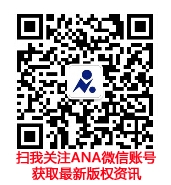 